ИНН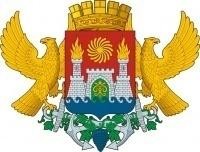 АДМИНИСТРАЦИЯ ГОРОДСКОГО ОКРУГА С ВНУТРИГОРОДСКИМ ДЕЛЕНИЕМ«ГОРОД МАХАЧКАЛА»МУНИЦИПАЛЬНОЕ БЮДЖЕТНОЕ ОБЩЕОБРАЗОВАТЕЛЬНОЕ УЧРЕЖДЕНИЕАдрес: г.Махачкала, ул.Абубакарова,8	        Телефоны:8(8722) 67-29-85                    сайт:www. gymnasium13.ruЭлектронный адрес:ege-gimna13@yandex.ru     ИНН 05620062950  ОГРН 1060562005680 ОКПО 40757339 КПП 57201001«МНОГОПРОФИЛЬНАЯ ГИМНАЗИЯ № 13»«  28  »  августа  2020 г	№  ПРИКАЗ            «О режиме работы в период пандемии коронавирусной инфекции в 2020 г.»В соответствии с указом Президента России от 11.05.2020 г. № 316 «Об определении порядка продления действия мер по обеспечению санитарно- эпидемиологического благополучия населения в субъектах РФ в связи с распространением новой коронавирусной инфекции», приказом Министерства образования Республики Дагестан от 06.04.2020 г. № 924-05/20 «Об организации деятельности образовательных организаций в условиях режима повышенной готовности» и обеспечения санитарно-эпидемиологического благополучия МБОУ«Многопрофильная гимназия №13»ПРИКАЗЫВАЮ:Работникам, приступившим к своим обязанностям на стационарных рабочих местах:часто мыть руки с мылом и обрабатывать их кожными антисептиками;носить маски, соблюдая график их ношения;носить перчатки при нахождении вне стационарного рабочего места, при посещении мест общего пользования, а также физического контакта с предметами, используемыми неограниченным кругом лиц;соблюдать социальную дистанцию на менее 1,5 метров.Зам. директора по АХЧ Абдурагимовой Д.А. :организовать генеральную уборку помещений с применением дезинфицирующих средств по вирусному режиму;обеспечить помещения дозаторами с антисептическим средством для обработки рук;- обеспечить пропускной пункт на территорию корпуса бесконтактным термометром для измерения температуры работников, фиксировать данные в журнал;- разместить на информационных стендах памятки о мерах профилактики вирусных заболеваний.Контроль за исполнением данного приказа оставляю за собой.Директор                                          М.Б.Муртазаева